Реквизиты для внесения оплаты за участие в мероприятиях  СМИ «Социальное обслуживание населения: новации, эксперименты, творчество»Через любое отделение банка или почты, если вы не совершаете электронных платежейОплата через салоны сотовой связи и терминалы по приему платежей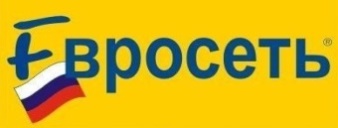 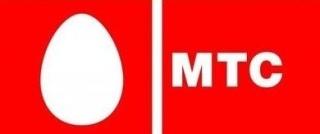 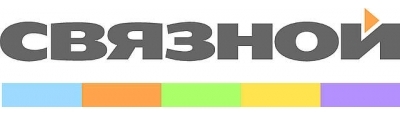 - в меню терминала выберите «Электронные платежи»;   «ЮMoney»;- введите номер счета 410013094258839- обязательно проверьте номер счета, введенный в окно терминала;- вставьте в терминал необходимое количество денег с учетом комиссии терминала;- нажмите «ОК» для совершения платежа;- сохраните чек для подтверждения платежа.Перевод в рубляхчерез оператора банка или почтуНаименование поставщикаЮMoneyНаименование услугиПополнение кошелька 410013094258839ИНН7750005725К/С30103810945250000444КПП770501001БИК044525444Расчётный счёт30232810411101170245В назначении платежа ОБЯЗАТЕЛЬНО укажите адрес электронной почты, с которого отправляли заявку